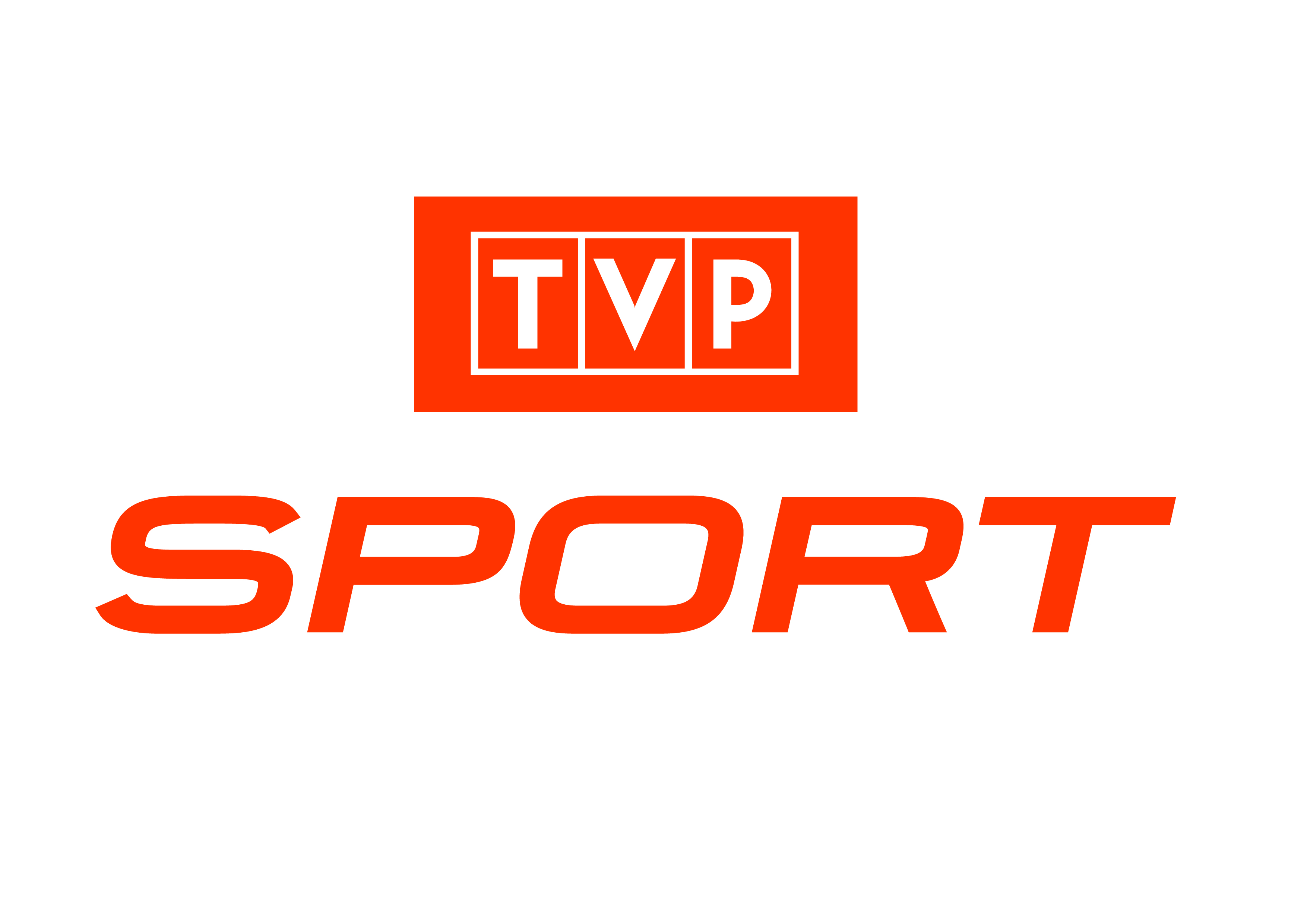 Wiosna w TVP SportWiosna w TVP Sport zapowiada się niezwykle interesująco. Najlepiej oglądany kanał sportowy w Polsce, który od 7 czerwca jest dostępny w Naziemnej Telewizji Cyfrowej 
a od 22 grudnia także w standardzie HD na MUX8, przygotował dla swoich widzów bardzo ciekawą i bogatą ofertę programową. W głównej roli wystąpią: piłkarska reprezentacja Polski, skoczkowie narciarscy, lekkoatleci oraz siatkarki i siatkarze. Sport będzie gościł także na antenach otwartych – TVP1 i TVP2.TVP Sport zaprasza przede wszystkim na liczne transmisje. Numerem jeden są mecze piłkarskiej reprezentacji Polski, która 21 i 24 marca rozpocznie eliminacje do EURO 2020. Kolejne spotkania czekają nas w czerwcu oraz jesienią. Rywalizację podopiecznych Jerzego Brzęczka pokaże także Jedynka. W kanale sportowym TVP będzie można zobaczyć również inne mecze eliminacji EURO 2020.To nie koniec wielkiej piłki w wiosennej ramówce TVP. Czeka nas finałowy turniej Ligi Narodów, mecze Ligi Mistrzów, finał Ligi Europy (wszystko także w TVP1), Puchar Włoch oraz bardzo atrakcyjnie zapowiadające się spotkania towarzyskie reprezentacji Argentyny
i Brazylii. Bramki z piłkarskiej Ekstraklasy można będzie obejrzeć w poniedziałkowym magazynie „Gol”.  Dodatkowo TVP pokaże spotkanie z ostatniej kolejki Ekstraklasy sezonu 2018/19. W kolejnych trzech sezonach Telewizja Polska regularnie będzie transmitować jeden mecz w każdej kolejce tych rozgrywek! Powoli dobiega końca sezon w sportach zimowych. W lutym i marcu na widzów czekają mistrzostwa świata w narciarstwie klasycznym (konkursy skoków także w TVP1) – najbardziej liczymy na naszych „Orłów” z Kamilem Stochem na czele, ostatnie zawody Pucharu Świata w skokach (również TVP1) i w biegach narciarskich, oraz Puchar Świata i mistrzostwa świata w łyżwiarstwie szybkim, figurowym oraz short-tracku. Hokej zostanie pokazany w najlepszym krajowym wydaniu – play-off Polskiej Hokej Ligi, jak i światowym – decydujące mecze NHL. Na przełomie kwietnia i maja TVP Sport będzie transmitował także mistrzostwa świata w hokeju na lodzie z udziałem reprezentacji Polski (Dywizja I Grupy B, w Tallinie).Emocje czekają nas również podczas występów polskich siatkarzy i siatkarek w Lidze Narodów (latem zagrają w turniejach kwalifikacyjnych do igrzysk; na jesieni – 
w mistrzostwach Europy, a panowie jeszcze w Pucharze Świata – transmisje w TVP). Po wielu latach ta dyscyplina wróciła do Telewizji Polskiej – pierwszymi zawodami były mistrzostwa świata w zeszłym roku, kiedy mężczyźni obronili tytuł. Tymczasem przed wielką szansą  stoją także koszykarze – pod koniec lutego rozegrają dwa ostatnie mecze kwalifikacyjne do mistrzostw świata – mogą na tę imprezę awansować po raz drugi w historii, po 52 latach przerwy!W dniach 1-3  marca TVP szeroko będzie relacjonować halowe mistrzostwa Europy w lekkiej atletyce, które  odbędą się w Glasgow.  Całość zawodów pokaże TVP Sport,  a finały  TVP1 i TVP2. W ostatniej edycji tej imprezy (Belgrad 2017) nasza reprezentacja wygrała klasyfikację medalową. 
W ofercie TVP Sport znajdą się także mitingi z cyklu IAAF World Challenge League. Nie mniej interesujące będą turnieje tenisowe z cyklu WTA, a także kolejne gale bokserskie 
z udziałem: Krzysztofa „Diablo” Włodarczyka, Artura Szpilki, Krzysztofa Głowackiego, Macieja Sulęckiego, Kamila Szeremety, czy naszej mistrzyni świata Ewy Piątkowskiej.PIŁKA NOŻNA NA NAJWYŻSZYM POZIOMIEMecze kwalifikacyjne do EURO 2020 reprezentacji Polski, będzie można zobaczyć w TVP1, TVP Sport, na stronie sport.tvp.pl i w aplikacji mobilnej TVP Sport w marcu i w czerwcu. 
W marcu (21.03 z Austrią i 24.03 z Łotwą, godz. 20:45) i czerwcu (7.06 z Macedonią i 10.06 z Izraelem, godz. 20:45) czekają nas po dwa spotkania kadry Jerzego Brzęczka. TVP Sport pokaże także inne spotkania eliminacji EURO 2020: Anglia – Czechy (22 marca) 
i Francja – Islandia (25 marca), a także towarzyskie mecze kadry Argentyny i Brazylii. Na poziomie reprezentacyjnym zobaczymy także turniej finałowy Ligi Europy (TVP1, TVP Sport) – w półfinałach zagrają: Portugalia ze Szwajcarią (5 czerwca, godz. 20:45) i Holandia 
z Anglią (6 czerwca, godz. 20:45). Mecz o 3. miejsce i finał – 9 czerwca (odpowiednio 15:00
i 20:45).W lutym rozpoczęła się  faza pucharowa najważniejszych rozgrywek klubowych 
w Europie – Ligi Mistrzów! Cały czas w grze są zespoły w których występują Polacy: Bayern Monachium (Robert Lewandowski), Juventus Turyn (Wojciech Szczęsny) i Borussia Dortmund (Łukasz Piszczek). Finał – 1 czerwca w Madrycie (godz. 21:00). TVP1 i TVP Sport pokażą również finał Ligi Europy (29 maja, 21:00) i Pucharu Włoch (15 maja, 21:00), w którym szansę na występ ma  AC Milan Krzysztofa Piątka. Pierwszy mecz półfinałowy klubu z Mediolanu z Lazio już 26 lutego (TVP Sport, godz. 21:00), rewanż w kwietniu.W serwisach informacyjnych będzie można podziwiać także wszystkie bramki z piłkarskiej Ekstraklasy. Podsumowanie kolejki zawsze w poniedziałek w magazynie „Gol” godz. 22:00). W TVP Sport będzie można zobaczyć także mecz ostatniej kolejki naszej ligi, który być może zadecyduje o tytule mistrza Polski w sezonie 2018/19 (19 maja).ZAKOŃCZENIE SEZONU ZIMOWEGOEmocjonujący sezon w sportach zimowych powoli dobiega końca. TVP1 oraz TVP Sport przez wiele tygodni transmitowały konkursy z udziałem czołowych skoczków świata, kobiece biegi narciarskie, występy najlepszych łyżwiarzy i zawodników short-tracka.Na przełomie lutego i marca czas na mistrzostwa świata w narciarstwie klasycznym (Seefeld, 20 lutego – 3 marca), podczas których nasi skoczkowie będą bronić złotego medalu 
w konkursie drużynowym. Dwa lata temu po indywidualne trofeum sięgnął także Piotr Żyła  brąz Teraz on oraz Kamil Stoch i Dawid Kubacki będą w wąskim gronie faworytów podczas konkursów indywidualnych. Pod koniec marca zostaną rozegrane ostatnie zawody Pucharu Świata. Skoczkowie tradycyjnie zakończą sezon lotami narciarskimi (Planica, 24–26 marca). W TVP Sport można także śledzić zawody Pucharu Świata w biegach narciarskich, cykl biegów długodystansowych Ski Classic z udziałem Justyny Kowalczyk, a także najważniejsze zawody w łyżwiarstwie szybkim i figurowym oraz w short-tracku.W kanale sportowym telewizji publicznej zobaczymy także cieszące się wielką popularnością mistrzostwa świata w hokeju na lodzie elity (udział wezmą największe gwiazdy NHL; Słowacja, 10-26 maja) oraz dywizji 1 – grupy B (reprezentacja Polski), które odbędą się 
w Estonii w dniach 28 kwietnia – 4 maja. Ponadto hokejową ofertę TVP Sport uzupełnią decydujące spotkania Polskiej Hokej Ligi i NHL. HALOWE MISTRZOSTWA EUROPY W LEKKIEJ ATLETYCE To będzie – obok mistrzostw świata na otwartym stadionie w Dausze (28 września – 
6 października) i Drużynowych Mistrzostw Europy, które odbędą się w Bydgoszczy (10-11 sierpnia) – najważniejsza impreza dla polskich zawodników. Do Glasgow (1–3 marca) przyjadą największe gwiazdy lekkiej atletyki. Wiele szans medalowych mają także Polacy.Przed dwoma laty w Belgradzie nasza reprezentacja wygrała klasyfikację medalową. Teraz 
o miejsca na podium zawalczą tacy zawodnicy jak: Justyna Święty-Ersetic oraz jej koleżanki ze sztafety 4x400 m, Paulina Guba, Michał Haratyk i Konrad Bukowiecki (pchnięcie kulą),  Piotr Lisek i Paweł Wojciechowski (skok o tyczce), Marcin Lewandowski (800 lub 1500 m), czy Ewa Swoboda (60 m). Transmisje wybranych finałów w TVP1 i TVP2, a całą imprezę (także poranne eliminacje) pokaże TVP Sport, strona sport.tvp.pl i aplikacja mobilna TVP Sport.SIATKÓWKA I KOSZYKÓWKASiatkarze jako pierwsi w historii Polski obronili w sportach zespołowych tytuł mistrzów świata, a Bartosz Kurek został najlepszym zawodnikiem (MVP) turnieju w Bułgarii i we Włoszech. Teraz wszystkie oczy skierowane są na nich: 31 maja turniejem w Polsce rozpoczną Ligę Narodów (nasze panie wystartują 21 maja). Liczymy, że uda się im dostać do turnieju finałowego, który w dniach 10-14 lipca zostanie rozegrany w Stanach Zjednoczonych. Reprezentacja koszykarzy natomiast ma przed sobą dwa ostatnie spotkania kwalifikacji do mistrzostw świata: 22 lutego z Chorwacją (TVP Sport, godz. 18:00) i 25 lutego z Holandią (TVP1, TVP Sport, godz. 20:30). Jeśli zwyciężą choć w jednym, po raz drugi w historii pojadą na mistrzostwa świata (poprzednio zagrali w 1967 roku w Urugwaju) w Chinach 
31 sierpnia – 15 września TVP.  spełnieniem marzeń podopiecznych Mike’a Taylora: Mateusza Ponitki, Adama Waczyńskiego, czy Macieja Lampego.MAGAZYNY I PROGRAMY INFORMACYJNE TVP SPORTUzupełnieniem bogatej oferty programowej TVP Sport będą znane i cieszące się dużą sympatią widzów magazyny oraz programy informacyjne. W poniedziałki można oglądać prowadzony przez Dariusza Szpakowskiego program piłkarski „4-4- (godz. 20:30) oraz magazyn „Gol” dotyczący Ekstraklasy (godz. 22:00). Co tydzień w środę będzie premiera magazynu „Pełnosprawni” (godz. 17:00; emisja także w TVP1 – sobota, godz. 8:00). Jak zwykle pełną wiedzę na temat sportowej rywalizacji będzie można znaleźć 
w „Sportowym Wieczorze” (TVP Sport, godz. 22:00) oraz w serwisie Sport w TVP1 – emitowanym o nowej godzinie – 19:25, tuż przed „Wiadomościami”.